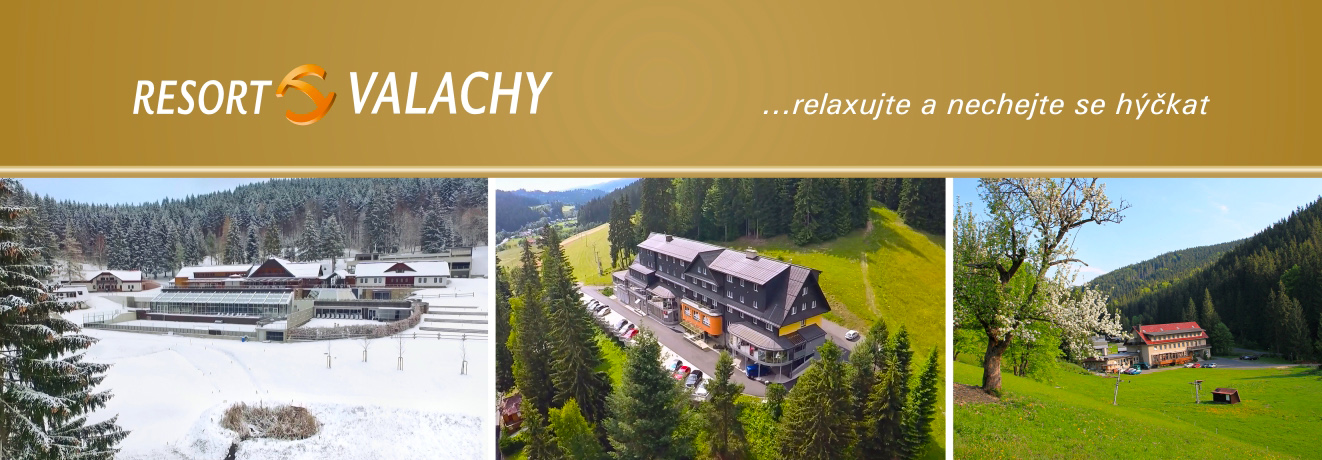 ObjednávkaObjednávkaObjednávkaHP TRONIC, s.r.o.HP TRONIC, s.r.o.Se sídlem: Zlín – Prštné, Kútíky 637, PSČ 760 01Se sídlem: Zlín – Prštné, Kútíky 637, PSČ 760 01Se sídlem: Zlín – Prštné, Kútíky 637, PSČ 760 01Se sídlem: Zlín – Prštné, Kútíky 637, PSČ 760 01Se sídlem: Zlín – Prštné, Kútíky 637, PSČ 760 01IČ: 603 23 418, DIČ: CZ60323418IČ: 603 23 418, DIČ: CZ60323418IČ: 603 23 418, DIČ: CZ60323418Sp. zn.: C 38954 vedená u KS v BrněSp. zn.: C 38954 vedená u KS v BrněSp. zn.: C 38954 vedená u KS v BrněSp. zn.: C 38954 vedená u KS v BrněČSOB a.s. Zlín, č.ú.: 17527343/0300ČSOB a.s. Zlín, č.ú.: 17527343/0300ČSOB a.s. Zlín, č.ú.: 17527343/0300ČSOB a.s. Zlín, č.ú.: 17527343/0300IBAN CZ: 5203000000000017527343IBAN CZ: 5203000000000017527343IBAN CZ: 5203000000000017527343IBAN CZ: 5203000000000017527343SWIFT: CEKOCZPPSWIFT: CEKOCZPP(Dodavatel)(Dodavatel)aDomov pro seniory Tovačov, příspěvková organizaceDomov pro seniory Tovačov, příspěvková organizaceDomov pro seniory Tovačov, příspěvková organizaceDomov pro seniory Tovačov, příspěvková organizaceDomov pro seniory Tovačov, příspěvková organizaceDomov pro seniory Tovačov, příspěvková organizaceSe sídlem: Nádražní 94, 751 01 TovačovSe sídlem: Nádražní 94, 751 01 TovačovSe sídlem: Nádražní 94, 751 01 TovačovSe sídlem: Nádražní 94, 751 01 TovačovIČ: 61985872, DIČ: CZ61985872 IČ: 61985872, DIČ: CZ61985872 IČ: 61985872, DIČ: CZ61985872 Sp. Zn.: 771, oddíl Pr, vedená u Krajského soudu v OstravěSp. Zn.: 771, oddíl Pr, vedená u Krajského soudu v OstravěSp. Zn.: 771, oddíl Pr, vedená u Krajského soudu v OstravěSp. Zn.: 771, oddíl Pr, vedená u Krajského soudu v OstravěSp. Zn.: 771, oddíl Pr, vedená u Krajského soudu v OstravěSp. Zn.: 771, oddíl Pr, vedená u Krajského soudu v OstravěKB a.s. Přerov, č. ú. 27328831/0100KB a.s. Přerov, č. ú. 27328831/0100KB a.s. Přerov, č. ú. 27328831/0100KB a.s. Přerov, č. ú. 27328831/0100(Vyplní objednatel)(Vyplní objednatel)Objednatel si u Dodavatele objednává služby ubytování, stravu, pronájem zasedací místnosti, firemní teambuilding a další služby dle objednávky.Objednatel si u Dodavatele objednává služby ubytování, stravu, pronájem zasedací místnosti, firemní teambuilding a další služby dle objednávky.Objednatel si u Dodavatele objednává služby ubytování, stravu, pronájem zasedací místnosti, firemní teambuilding a další služby dle objednávky.Objednatel si u Dodavatele objednává služby ubytování, stravu, pronájem zasedací místnosti, firemní teambuilding a další služby dle objednávky.Objednatel si u Dodavatele objednává služby ubytování, stravu, pronájem zasedací místnosti, firemní teambuilding a další služby dle objednávky.Objednatel si u Dodavatele objednává služby ubytování, stravu, pronájem zasedací místnosti, firemní teambuilding a další služby dle objednávky.Objednatel si u Dodavatele objednává služby ubytování, stravu, pronájem zasedací místnosti, firemní teambuilding a další služby dle objednávky.Objednatel si u Dodavatele objednává služby ubytování, stravu, pronájem zasedací místnosti, firemní teambuilding a další služby dle objednávky.Objednatel si u Dodavatele objednává služby ubytování, stravu, pronájem zasedací místnosti, firemní teambuilding a další služby dle objednávky.Objednatel si u Dodavatele objednává služby ubytování, stravu, pronájem zasedací místnosti, firemní teambuilding a další služby dle objednávky.Kalkulace je zpracovaná bez konzumace nápojů. Ceny za služby jsou platné na kalkulovaný počet osob a nocí a jsou platné 7 dnů od dodání nabídky. V případě změny počtu osob a nocí ze strany Objednatele, si Dodavatel vyhrazuje právo na změnu cen za služby.Kalkulace je zpracovaná bez konzumace nápojů. Ceny za služby jsou platné na kalkulovaný počet osob a nocí a jsou platné 7 dnů od dodání nabídky. V případě změny počtu osob a nocí ze strany Objednatele, si Dodavatel vyhrazuje právo na změnu cen za služby.Kalkulace je zpracovaná bez konzumace nápojů. Ceny za služby jsou platné na kalkulovaný počet osob a nocí a jsou platné 7 dnů od dodání nabídky. V případě změny počtu osob a nocí ze strany Objednatele, si Dodavatel vyhrazuje právo na změnu cen za služby.Kalkulace je zpracovaná bez konzumace nápojů. Ceny za služby jsou platné na kalkulovaný počet osob a nocí a jsou platné 7 dnů od dodání nabídky. V případě změny počtu osob a nocí ze strany Objednatele, si Dodavatel vyhrazuje právo na změnu cen za služby.Kalkulace je zpracovaná bez konzumace nápojů. Ceny za služby jsou platné na kalkulovaný počet osob a nocí a jsou platné 7 dnů od dodání nabídky. V případě změny počtu osob a nocí ze strany Objednatele, si Dodavatel vyhrazuje právo na změnu cen za služby.Kalkulace je zpracovaná bez konzumace nápojů. Ceny za služby jsou platné na kalkulovaný počet osob a nocí a jsou platné 7 dnů od dodání nabídky. V případě změny počtu osob a nocí ze strany Objednatele, si Dodavatel vyhrazuje právo na změnu cen za služby.Kalkulace je zpracovaná bez konzumace nápojů. Ceny za služby jsou platné na kalkulovaný počet osob a nocí a jsou platné 7 dnů od dodání nabídky. V případě změny počtu osob a nocí ze strany Objednatele, si Dodavatel vyhrazuje právo na změnu cen za služby.Kalkulace je zpracovaná bez konzumace nápojů. Ceny za služby jsou platné na kalkulovaný počet osob a nocí a jsou platné 7 dnů od dodání nabídky. V případě změny počtu osob a nocí ze strany Objednatele, si Dodavatel vyhrazuje právo na změnu cen za služby.Kalkulace je zpracovaná bez konzumace nápojů. Ceny za služby jsou platné na kalkulovaný počet osob a nocí a jsou platné 7 dnů od dodání nabídky. V případě změny počtu osob a nocí ze strany Objednatele, si Dodavatel vyhrazuje právo na změnu cen za služby.Kalkulace je zpracovaná bez konzumace nápojů. Ceny za služby jsou platné na kalkulovaný počet osob a nocí a jsou platné 7 dnů od dodání nabídky. V případě změny počtu osob a nocí ze strany Objednatele, si Dodavatel vyhrazuje právo na změnu cen za služby.Objednatel se zavazuje uhradit zálohovou fakturu ve sjednané výši do 14 dnů od potvrzení objednávky a vystavení zálohové faktury. V případě neuhrazení zálohy si Dodavatel vyhrazuje právo rezervaci zrušit dle storno podmínek.Objednatel se zavazuje uhradit zálohovou fakturu ve sjednané výši do 14 dnů od potvrzení objednávky a vystavení zálohové faktury. V případě neuhrazení zálohy si Dodavatel vyhrazuje právo rezervaci zrušit dle storno podmínek.Objednatel se zavazuje uhradit zálohovou fakturu ve sjednané výši do 14 dnů od potvrzení objednávky a vystavení zálohové faktury. V případě neuhrazení zálohy si Dodavatel vyhrazuje právo rezervaci zrušit dle storno podmínek.Objednatel se zavazuje uhradit zálohovou fakturu ve sjednané výši do 14 dnů od potvrzení objednávky a vystavení zálohové faktury. V případě neuhrazení zálohy si Dodavatel vyhrazuje právo rezervaci zrušit dle storno podmínek.Objednatel se zavazuje uhradit zálohovou fakturu ve sjednané výši do 14 dnů od potvrzení objednávky a vystavení zálohové faktury. V případě neuhrazení zálohy si Dodavatel vyhrazuje právo rezervaci zrušit dle storno podmínek.Objednatel se zavazuje uhradit zálohovou fakturu ve sjednané výši do 14 dnů od potvrzení objednávky a vystavení zálohové faktury. V případě neuhrazení zálohy si Dodavatel vyhrazuje právo rezervaci zrušit dle storno podmínek.Objednatel se zavazuje uhradit zálohovou fakturu ve sjednané výši do 14 dnů od potvrzení objednávky a vystavení zálohové faktury. V případě neuhrazení zálohy si Dodavatel vyhrazuje právo rezervaci zrušit dle storno podmínek.Objednatel se zavazuje uhradit zálohovou fakturu ve sjednané výši do 14 dnů od potvrzení objednávky a vystavení zálohové faktury. V případě neuhrazení zálohy si Dodavatel vyhrazuje právo rezervaci zrušit dle storno podmínek.Objednatel se zavazuje uhradit zálohovou fakturu ve sjednané výši do 14 dnů od potvrzení objednávky a vystavení zálohové faktury. V případě neuhrazení zálohy si Dodavatel vyhrazuje právo rezervaci zrušit dle storno podmínek.Objednatel se zavazuje uhradit zálohovou fakturu ve sjednané výši do 14 dnů od potvrzení objednávky a vystavení zálohové faktury. V případě neuhrazení zálohy si Dodavatel vyhrazuje právo rezervaci zrušit dle storno podmínek.Objednatel prohlašuje, že se seznámil s Všeobecnými obchodními podmínkami, které jsou součástí obchodní nabídky. Objednatel potvrzuje, že fakturační údaje Objednatele jsou správné.Objednatel prohlašuje, že se seznámil s Všeobecnými obchodními podmínkami, které jsou součástí obchodní nabídky. Objednatel potvrzuje, že fakturační údaje Objednatele jsou správné.Objednatel prohlašuje, že se seznámil s Všeobecnými obchodními podmínkami, které jsou součástí obchodní nabídky. Objednatel potvrzuje, že fakturační údaje Objednatele jsou správné.Objednatel prohlašuje, že se seznámil s Všeobecnými obchodními podmínkami, které jsou součástí obchodní nabídky. Objednatel potvrzuje, že fakturační údaje Objednatele jsou správné.Objednatel prohlašuje, že se seznámil s Všeobecnými obchodními podmínkami, které jsou součástí obchodní nabídky. Objednatel potvrzuje, že fakturační údaje Objednatele jsou správné.Objednatel prohlašuje, že se seznámil s Všeobecnými obchodními podmínkami, které jsou součástí obchodní nabídky. Objednatel potvrzuje, že fakturační údaje Objednatele jsou správné.Objednatel prohlašuje, že se seznámil s Všeobecnými obchodními podmínkami, které jsou součástí obchodní nabídky. Objednatel potvrzuje, že fakturační údaje Objednatele jsou správné.Objednatel prohlašuje, že se seznámil s Všeobecnými obchodními podmínkami, které jsou součástí obchodní nabídky. Objednatel potvrzuje, že fakturační údaje Objednatele jsou správné.Objednatel prohlašuje, že se seznámil s Všeobecnými obchodními podmínkami, které jsou součástí obchodní nabídky. Objednatel potvrzuje, že fakturační údaje Objednatele jsou správné.Objednatel prohlašuje, že se seznámil s Všeobecnými obchodními podmínkami, které jsou součástí obchodní nabídky. Objednatel potvrzuje, že fakturační údaje Objednatele jsou správné.Dodavatel potvrzuje přijetí objednávky a poskytnutí plnění v rozsahu dle požadavku objednatele.Dodavatel potvrzuje přijetí objednávky a poskytnutí plnění v rozsahu dle požadavku objednatele.Dodavatel potvrzuje přijetí objednávky a poskytnutí plnění v rozsahu dle požadavku objednatele.Dodavatel potvrzuje přijetí objednávky a poskytnutí plnění v rozsahu dle požadavku objednatele.Dodavatel potvrzuje přijetí objednávky a poskytnutí plnění v rozsahu dle požadavku objednatele.Dodavatel potvrzuje přijetí objednávky a poskytnutí plnění v rozsahu dle požadavku objednatele.Dodavatel potvrzuje přijetí objednávky a poskytnutí plnění v rozsahu dle požadavku objednatele.Dodavatel potvrzuje přijetí objednávky a poskytnutí plnění v rozsahu dle požadavku objednatele.Dodavatel potvrzuje přijetí objednávky a poskytnutí plnění v rozsahu dle požadavku objednatele.Dodavatel potvrzuje přijetí objednávky a poskytnutí plnění v rozsahu dle požadavku objednatele.Ve Zlíně dne Ve Zlíně dne V Tovačově dne 12. 11. 2018V Tovačově dne 12. 11. 2018V Tovačově dne 12. 11. 2018----------------------------------------------------------------------------------------------------------------------------------------------------------------------------------------------------------------------------------------------------------------------------------------------------------------------------------------------------------------------------------------dodavateldodavatelobjednatel objednatel Ing. Michal ValaIng. Michal ValaMgr. Lenka OlivováMgr. Lenka Olivováobchodní a marketingový ředitelobchodní a marketingový ředitelobchodní a marketingový ředitelobchodní a marketingový ředitelředitelkaResortu ValachyResortu ValachyDomov pro seniory Tovačov, p.o.Domov pro seniory Tovačov, p.o.Domov pro seniory Tovačov, p.o.Domov pro seniory Tovačov, p.o.cenovou nabídku zpracovalacenovou nabídku zpracovalacenovou nabídku zpracovalaIng. Sandra BělunkováIng. Sandra BělunkováIng. Sandra Bělunkovámanažer akvizicemanažer akvizice